ולנתע 10.9.2019- סיכום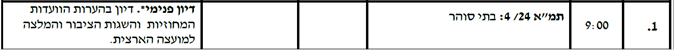 הוצגו ההערות העקרוניות ותשובות מינהל התכנון, והוצגה הטבלה המפורטת והתשובות.לגבי הרחבת מתקן השרון- תינתן התניה שהרחבה בתחום המגבלות תתאפשררק עם טיפול במפגעי המט"ש או העברתו.אתר שגיא 2000- לצמצם את השטח כדי לצמצם את החפיפה בין אזור התעסוקה.מוצע לקדם את אתר פלוגות ג', במסוך לאזור תעסוקה שמקודם במסגרת התכנית לקרית גת מערב-מערב.אושר פה אחד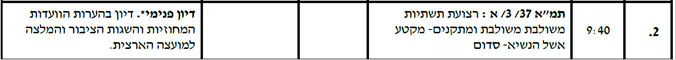 מדובר על רצועת תשתיות ארוכה של עשרות קילומטרים רבים.מוצע לצמצם את האפשרות להקים אתרי התארגנות בתחום סקירה.אושר פה אחד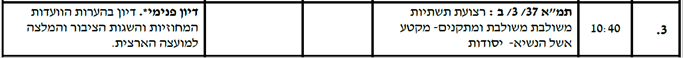 מדובר על רצועת תשתיות ארוכה של עשרות קילומטרים רבים.מוצע לצמצם את האפשרות להקים אתרי התארגנות בתחום הסקירה.אושר פה אחד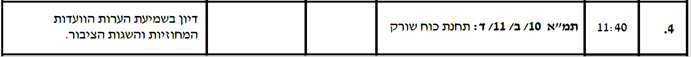 מדובר על תכנית לתחנת כח גז טבעי בייזום של המדינה.התכנית ממוקמת באתר התשתיות שמדרום לשפדן וממערב לראשון לציון.ועדה מחוזית מרכז סבורה שניתן לצמצם את שטח ההתארגנות ולכנס אותו לתחום התחנה. גם אם לא, מבקשים שהוא ייוורת להתארגנות בלבד ולא לפיתוח בעתיד.מינהל התכנון הקריא את התייחסויותיו וציין כי הם הבסיס להצעת ההחלטה שלו. הוא מציע לא לקבל את ההערה לעניין שטח ההתארגנות.הצעת היו"ר כוללת שמירת שטח אתר ההתארגנות לשימושי תשתיות עתידיים. 7.הצעת רט"ג- שטח אתר ההתארגנות ישוקם ויחזור לייעודו הקודם. 4.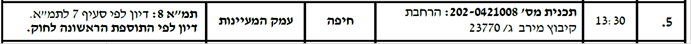 הולנתע נדרשת לאשר שינוי ייעוד קרקע משמורת טבע לשם הרבת היישוב. מועצת גנים אישרה את הגריעה.מדובר בתכנית המוסיפה עוד כ-200 יח"ד ליישוב.הולנתע החליטה להסיר את השטח המסומן לתכנון בעתיד.הצעת היו"ר- 6הצעת משב"ש להשאיר את השטח לתכנון בעתיד- 2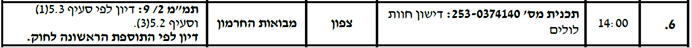 מדובר על תכנית לחוות לולים של היישוב דישון, בשוליו של מכלול נוף. שימוש חורג בשטח התכנית יהווה סטייה ניכרת.אושר פה אחד.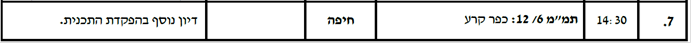 מקודמות תכניות כוללניות ליישובי ואדי ערה שחורגות לכתמי התמ"מ ודרשו תיקונים וגם סתרה את תמא 22 ולכן היה צריך שינויים לתמא.לאור החלטת הולקחשפ, נדרש תיקון בהחלטה בדבר הפקדת התכנית.ביקשתי מתמר כפיר ליזום פניה של מינהל התכנון לועדה המחוזית חיפה לעשות סדר באזורי התעסוקה אצלם. היא אמרה שהיא חושבת שבהחלט נדרש מהלך כזה ותעביר פנייה כזו לדלית.התיקון אושר פה אחד.